Задание 2Пока змее на хвост не наступишь, она тебя не укусит.Мягка у рыси лапка, да коготок остер.Волка ноги кормят.В ногах и зубах — весь волчий ум.«Лабиринт животных»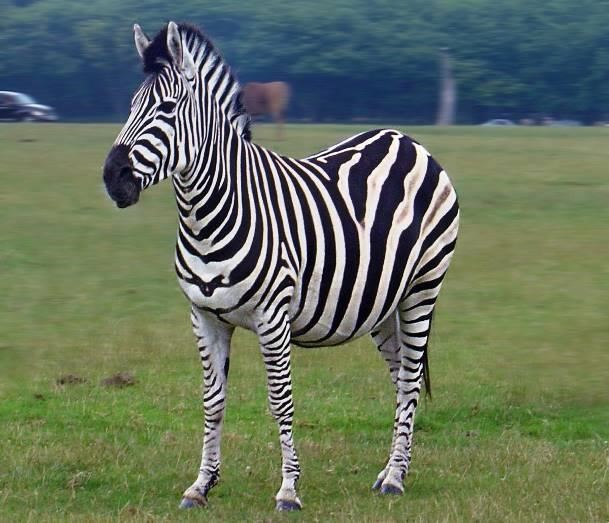 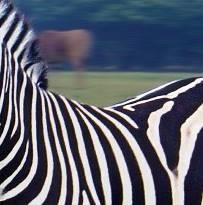 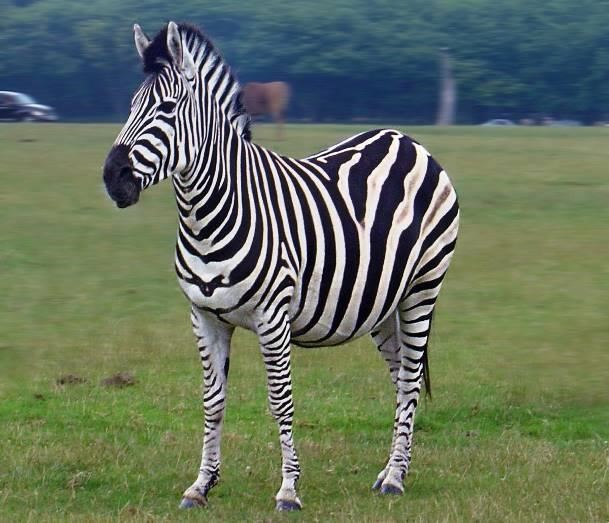 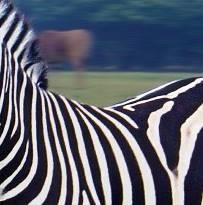 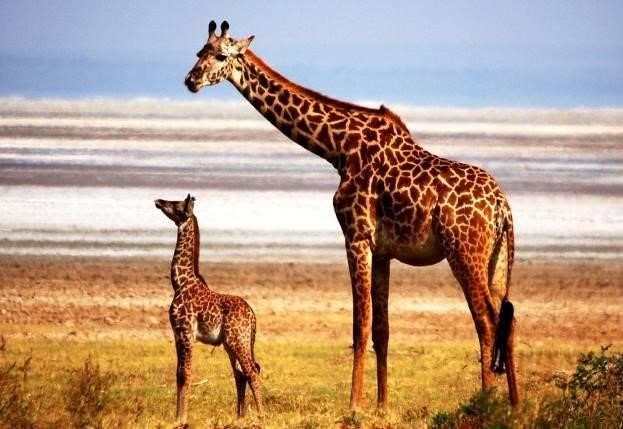 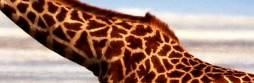 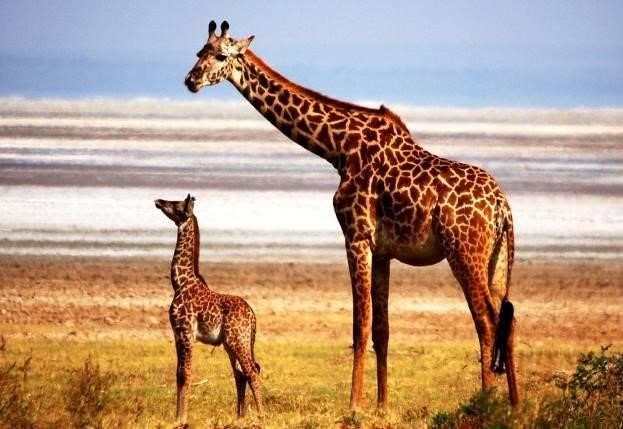 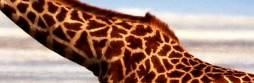 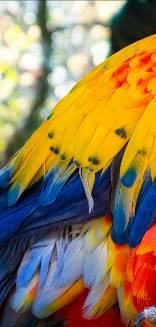 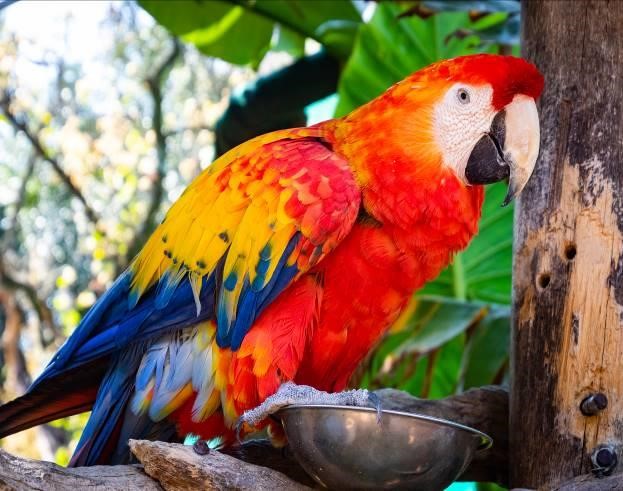 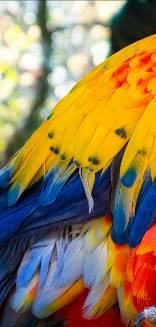 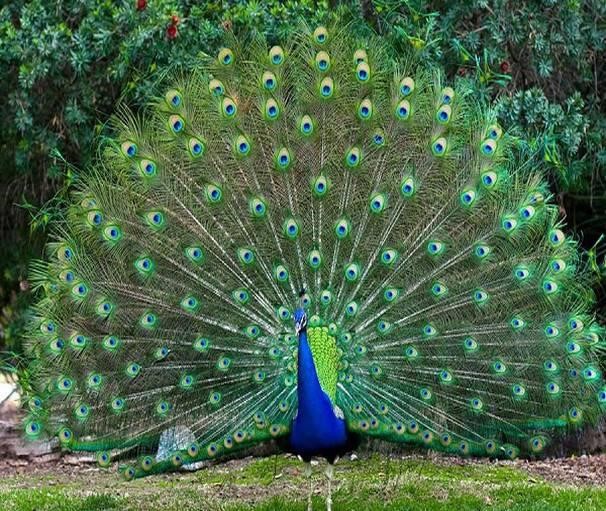 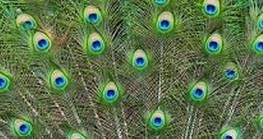 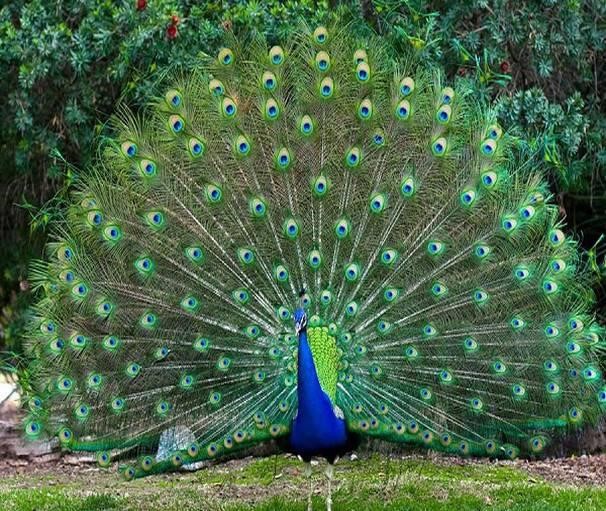 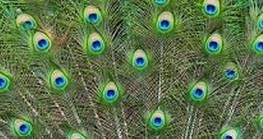 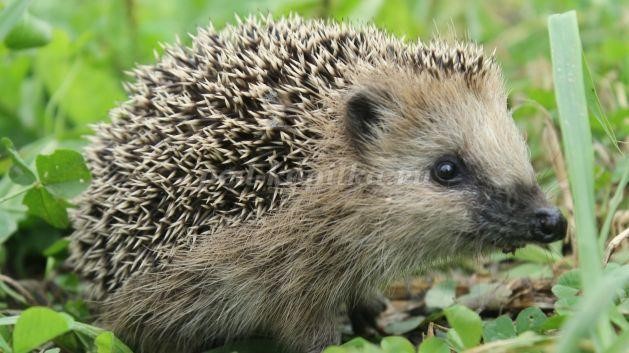 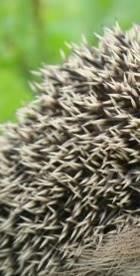 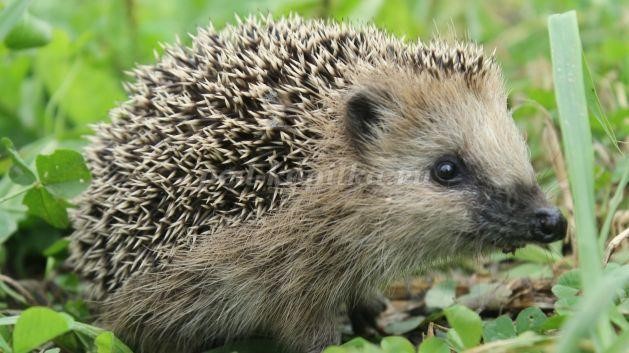 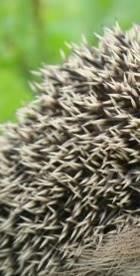 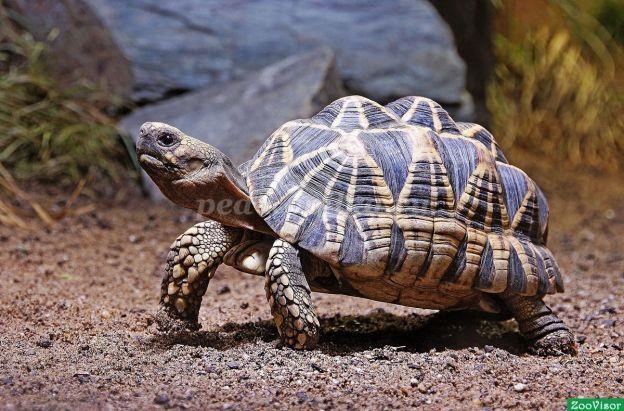 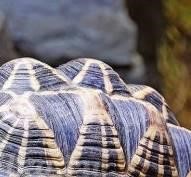 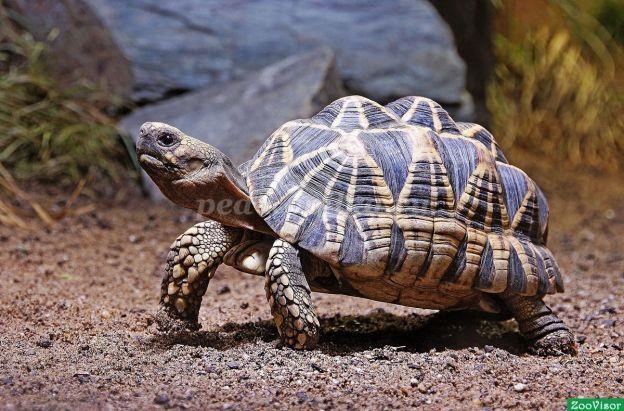 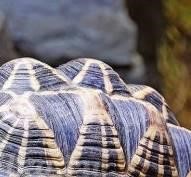 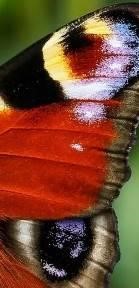 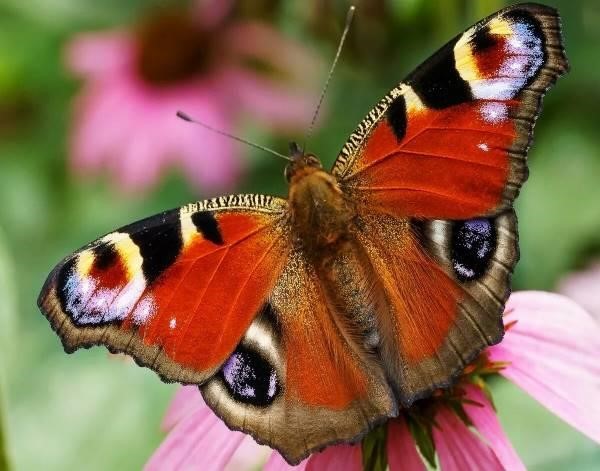 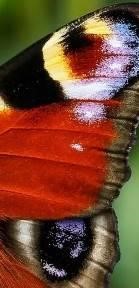 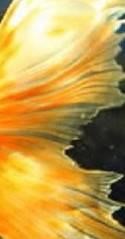 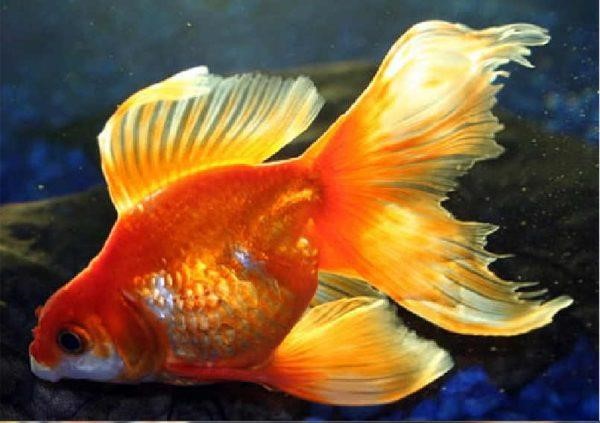 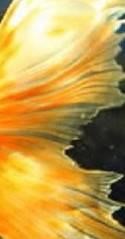 